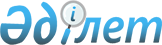 О трансфертном ценообразованииЗакон Республики Казахстан от 5 июля 2008 года N 67-IV.
      Вниманию пользователей!
      Для удобства пользования РЦПИ создано оглавление
      Настоящий Закон регулирует общественные отношения, возникающие при трансфертном ценообразовании, в целях предотвращения потерь государственного дохода в международных деловых операциях и сделках, связанных с международными деловыми операциями. Статья 1. Законодательство Республики Казахстан о трансфертном ценообразовании
      1. Законодательство Республики Казахстан о трансфертном ценообразовании основывается на Конституции Республики Казахстан, состоит из настоящего Закона и иных нормативных правовых актов. 
      2. Если международным договором, ратифицированным Республикой Казахстан, установлены иные правила, чем те, которые содержатся в настоящем Законе, применяются правила международного договора.  Статья 2. Основные понятия, используемые в настоящем Законе
      В настоящем Законе используются следующие основные понятия: 
      1) цена из источников информации - цена, полученная из официально признанных источников информации, данных о биржевых котировках, от уполномоченных органов, а также из других источников информации;
      2) диапазон цен – ряд значений рыночных цен, определенных в соответствии с принципом "вытянутой руки" в сопоставимых экономических условиях, который устанавливается в порядке, предусмотренном статьей 17-1 настоящего Закона;
      2-1) контроль – контроль, определяемый в соответствии с международными стандартами финансовой отчетности либо иными международно признанными стандартами составления финансовой отчетности, принимаемыми фондовыми биржами для допуска ценных бумаг к торгам.
      Понятие "контроль" используется для целей отчетности по трансфертному ценообразованию;
      3) котировальный период – период ценообразования, но не более тридцати одного календарного последовательного дня, за которые опубликованы котировки цен на бирже, установленный в контракте на реализацию товара (работы, услуги), в течение которого в соответствии с условиями сделки сторонами сделки определяется среднеарифметическое значение среднеарифметических ежедневных котировок цен на соответствующие биржевые товары (работы, услуги), а также небиржевые товары, цены на которые привязаны к котировкам на биржевые товары;
      3-1) котировальный день – день, в котором имеется опубликованная котировка на товар (работу, услугу) в официально признанных источниках информации;
      4) идентичные товары (работы, услуги) - товары (работы, услуги), имеющие одинаковые характерные для них основные признаки: физические характеристики, качество и репутацию на рынке, страну происхождения и производителя;
      5) соответствующий рынок идентичных (а при их отсутствии - однородных) товаров (работ, услуг) - рынок назначения (поставки) товара (работы, услуги), на котором формируется рыночная цена, или рынок, на базе которого на рынке назначения (поставки) товара (работы, услуги) объективно формируется и (или) определяется рыночная цена;
      6) однородные товары (работы, услуги) - товары (работы, услуги), которые, не являясь идентичными, имеют сходные характеристики и состоят из схожих компонентов, что позволяет им выполнять одни и те же функции и быть взаимозаменяемыми;
      7) дифференциал - размер корректировки, применяемый для приведения в сопоставимые экономические условия цены сделки или цены из источника информации;
      8) государство с льготным налогообложением - иностранное государство, определяемое в соответствии с налоговым законодательством Республики Казахстан;
      9) комиссионное (агентское) вознаграждение - плата за услуги торгового брокера, трейдера или агента по купле-продаже товара, выполнению работы, оказанию услуги, выплачиваемая в виде суммы или процента от суммы совершенной сделки, предусмотренная отдельным соглашением между участником сделки и торговым брокером, трейдером или агентом;
      10) сделка, совершенная на территории Республики Казахстан, непосредственно взаимосвязанная с международной деловой операцией, – сделка, предмет которой является предметом международной деловой операции;
      10-1) финансовый год – период, за который составляется годовая консолидированная финансовая отчетность международной группы;
      10-2) неблагоприятные социально-экономические последствия – совокупность социальных и экономических последствий, препятствующих реализации национальных интересов или создающих им опасность, а также ставящих под угрозу устойчивое развитие национальной экономики;
      11) экономическое обоснование применяемой цены - документы и информация, подтверждающие обоснованность применения цены сделки и предоставляемые в уполномоченные органы;
      12) принцип "вытянутой руки" - принцип, применяемый для определения рыночной цены с учетом диапазона цен (маржи, рентабельности), на основе сравнения условий сделок между взаимосвязанными сторонами с условиями сделок между независимыми сторонами, осуществляющими сделки по рыночной цене, определяемой в порядке, установленном настоящим Законом;
      13) маржа - сумма, получаемая торговым брокером, трейдером или агентом в результате проведения сделок по купле-продаже товаров, выполнению работ, оказанию услуг;
      14) диапазон маржи – ряд значений рыночной маржи, определенных в соответствии с принципом "вытянутой руки" в сопоставимых экономических условиях, который устанавливается в порядке, предусмотренном статьей 17-1 настоящего Закона;
      15) цена сделки - цена товара (работы, услуги), применяемая участниками сделок при совершении сделки, регулируемой настоящим Законом;
      16) участник сделки - физическое или юридическое лицо, заключившее сделку, регулируемую настоящим Законом;
      17) отчетность по мониторингу сделок – данные по сделкам, включая сделки с применением трансфертных цен, совершенным в течение отчетного периода, представляемые участником сделки в органы государственных доходов ежегодно в соответствии с порядком и формой, утверждаемыми уполномоченным органом;
      17-1) медианное значение – значение, которое находится в середине нечетного множества чисел, или среднее арифметическое значение двух серединных четного множества чисел;
      18) рыночная цена - цена товара (работы, услуги), сложившаяся при взаимодействии спроса и предложения на рынке идентичных (а при их отсутствии - однородных) товаров (работ, услуг) в сопоставимых экономических условиях, определяемых в соответствии с принципом "вытянутой руки";
      18-1) рыночная рентабельность – рентабельность, сложившаяся в сопоставимых экономических условиях, определяемых в соответствии с принципом "вытянутой руки";
      18-2) рентабельность – финансовый показатель, используемый для применения методов, указанных в пункте 1 статьи 12 настоящего Закона, и определяемый на основе данных бухгалтерского учета и (или) финансовой отчетности;
      19) диапазон рентабельности – ряд значений рыночной рентабельности, определенных в соответствии с принципом "вытянутой руки" в сопоставимых экономических условиях, который определяется в соответствии со статьями 17-1 и 17-2 настоящего Закона;
      20) Исключен Законом РК от 25.03.2024 № 68-VIII (вводится в действие по истечении шестидесяти календарных дней после дня его первого официального опубликования).


      21) льготы по налогам - освобождение (уменьшение) от налоговых обязательств по отдельным категориям налогоплательщиков, наличие инвестиционных налоговых преференций в соответствии с контрактом по инвестициям или осуществление деятельности на территории специальных экономических зон;
      22) сопоставимые экономические условия - условия сделок на рынке идентичных (а при их отсутствии - однородных) товаров (работ, услуг), если различие между такими условиями не влияет на цену или может быть скорректировано в целях приведения условий сделок к сопоставимым экономическим условиям в соответствии с настоящим Законом;
      23) торговый брокер, агент - лицо, выполняющее посреднические услуги в соответствии с условиями агентского соглашения, заключенного с участником сделки;
      24) компенсация за выполнение торгово-посреднических функций - возмещение одной из сторон сделки в форме денежного вознаграждения или предоставления скидки (уменьшения цены) к цене реализации товара (работы, услуги) за осуществление торгово-посреднических услуг;
      25) трансфертная цена (трансфертное ценообразование) - цена, которая формируется между взаимосвязанными сторонами и (или) отличается от объективно формирующейся рыночной цены (маржи, рентабельности) с учетом диапазона цен (маржи, рентабельности) при совершении сделок между независимыми сторонами, подлежащая контролю в соответствии с настоящим Законом;
      26) соглашение по применению трансфертного ценообразования - письменный договор между уполномоченными органами и участником сделки, устанавливающий метод определения рыночной цены и источник информации, применяемый для определения рыночной цены, на определенный период;
      27) трейдер - лицо, осуществляющее посреднические функции при купле-продаже товаров, выполнении работ, оказании услуг самостоятельно и (или) по поручению участника сделки;
      28) конечный потребитель - независимая сторона, не имеющая с участниками сделки особых взаимоотношений, оказывающих влияние на экономические результаты сделки, осуществляемой такими участниками сделки;
      28-1) выручка – доходы от реализации товаров, работ и услуг, определяемые в соответствии с международными стандартами финансовой отчетности либо иными международно признанными стандартами составления финансовой отчетности, принимаемыми фондовыми биржами для допуска ценных бумаг к торгам;
      29) уполномоченный орган – орган государственных доходов Республики Казахстан;
      30) долгосрочная цена - цена сделки, установленная на определенный период в официально признанных источниках информации и (или) контракте (договоре) между участниками сделки;
      30-1) международная группа – совокупность лиц, являющихся участниками международной группы, включая материнскую компанию такой международной группы, которые одновременно соответствуют следующим условиям:
      в состав совокупности лиц, указанных в абзаце первом настоящего подпункта, входит хотя бы одно лицо, которое признается резидентом Республики Казахстан либо не признается резидентом Республики Казахстан, но осуществляет в Республике Казахстан предпринимательскую деятельность через структурное подразделение, постоянное учреждение; 
      связаны между собой посредством контроля и (или) участия;
      в их отношении составляется консолидированная финансовая отчетность либо финансовая отчетность которых не учитывается при составлении консолидированной финансовой отчетности исключительно в силу размера или существенности данных таких лиц в соответствии с международными стандартами финансовой отчетности или иными международно признанными стандартами составления финансовой отчетности, принимаемыми фондовыми биржами для допуска ценных бумаг к торгам;
      30-2) участник международной группы – лицо, соответствующее одному из следующих условий:
      материнская компания международной группы;
      лицо, осуществляющее предпринимательскую деятельность, в отношении которого составляется консолидированная финансовая отчетность международной группы либо составлялась бы консолидированная финансовая отчетность (в случае отсутствия таковой), если бы ценные бумаги такого лица были бы допущены к торгам на фондовой бирже;
      лицо, осуществляющее предпринимательскую деятельность, финансовая отчетность которого не учитывается при составлении консолидированной финансовой отчетности международной группы исключительно в силу размера или существенности данных такого лица в соответствии с международными стандартами финансовой отчетности либо иными международно признанными стандартами составления финансовой отчетности, принимаемыми фондовыми биржами для допуска ценных бумаг к торгам;
      структурное подразделение или постоянное учреждение лица, определенного абзацами вторым и (или) третьим, и (или) четвертым настоящего подпункта, в отношении которого составляется отдельная финансовая отчетность для целей внутреннего контроля либо финансовой, налоговой или иной регуляторной отчетности лица, создавшего такое структурное подразделение или постоянное учреждение;
      30-3) уполномоченный участник международной группы – участник международной группы, не являющийся материнской компанией международной группы, но который уполномочен:
      материнской компанией международной группы подготовить и (или) представить от имени международной группы межстрановую отчетность и который в правоотношениях по представлению межстрановой отчетности осуществляет те же права и обязанности, что и материнская компания международной группы,
      или иным участником международной группы подготовить и (или) представить от имени международной группы или такого участника основную отчетность и (или) местную отчетность в государстве (на территории), резидентом которого (которой) является иной участник международной группы, который предоставил соответствующие полномочия, либо в котором (на которой) такой участник международной группы осуществляет предпринимательскую деятельность через структурное подразделение, постоянное учреждение. Уполномоченный участник в правоотношениях по представлению основной отчетности и (или) местной отчетности осуществляет те же права и обязанности, что и иной участник международной группы, который передал соответствующие полномочия.
      Действия (бездействие) уполномоченного участника международной группы в правоотношениях, регулируемых настоящим Законом, признаются действиями (бездействием) участника международной группы, предоставившего соответствующие полномочия уполномоченному участнику международной группы;
      30-4) материнская компания международной группы – участник международной группы, удовлетворяющий одновременно следующим условиям:
      такой участник прямо и (или) косвенно участвует в уставном капитале других участников международной группы и доля такого участия составляет величину, достаточную для того, чтобы в отношении участников международной группы составлялась консолидированная финансовая отчетность;
      такой участник не имеет над собой другую материнскую компанию;
      ни один иной участник международной группы не удовлетворяет одновременно всем условиям, указанным в настоящем подпункте;
      31) международные деловые операции – сделки, в которых одним участником сделки является нерезидент, не зарегистрированный в Республике Казахстан, и другим участником сделки является резидент Республики Казахстан или нерезидент, осуществляющий деятельность в Республике Казахстан через постоянное учреждение, а также сделки резидентов Республики Казахстан, совершенные за пределами территории Республики Казахстан;
      32) консолидированная финансовая отчетность – финансовая отчетность международной группы, составляемая в соответствии с международными стандартами финансовой отчетности либо иными международно признанными стандартами составления финансовой отчетности, принимаемыми фондовыми биржами для допуска ценных бумаг к торгам, в которой активы, обязательства, капитал, доходы, расходы и денежные потоки материнской компании международной группы и других участников международной группы представлены как активы, обязательства, капитал, доходы, расходы и денежные потоки одного лица.
      Сноска. Статья 2 в редакции Закона РК от 09.06.2010 № 288-IV (вводится в действие с 01.01.2009); с изменениями, внесенными законами РК от 05.07.2011 № 452-IV (вводится в действие с 13.10.2011); от 05.12.2013 № 152-V (вводятся в действие с 01.01.2014); от 29.09.2014 № 239-V(вводится в действие по истечении десяти календарных дней после дня его первого официального опубликования); от 07.11.2014 № 248-V (вводится в действие по истечении десяти календарных дней после дня его первого официального опубликования); от 25.12.2017 № 122-VI (порядок введения в действие см. ст. 11); от 25.03.2024 № 68-VIII (вводится в действие по истечении шестидесяти календарных дней после дня его первого официального опубликования).

 Статья 3. Осуществление контроля при трансфертном ценообразовании
      1. Контроль при трансфертном ценообразовании (далее - контроль) осуществляется по следующим сделкам: 
      1) международным деловым операциям.
      2) совершенным на территории Республики Казахстан, непосредственно взаимосвязанным с международными деловыми операциями:
      по реализуемым полезным ископаемым, добытым недропользователем, являющимся одной из сторон;
      одна из сторон которых имеет льготы по налогам;
      одна из сторон которых имеет убыток по данным налоговых деклараций за два последних налоговых периода, предшествующих году совершения сделки;
      стороны которых имеют разные ставки корпоративного подоходного налога.
      2. Контроль осуществляется посредством проведения уполномоченными органами: 
      1) мониторинга сделок; 
      2) проверок; 
      3) иных процедур, установленных законами Республики Казахстан. 
      3. Исключен Законом РК от 25.03.2024 № 68-VIII (вводится в действие по истечении шестидесяти календарных дней после дня его первого официального опубликования).

      4. Исключен Законом РК от 25.03.2024 № 68-VIII (вводится в действие по истечении шестидесяти календарных дней после дня его первого официального опубликования).

      Сноска. Статья 3 с изменением, внесенным законами РК от 09.06.2010 № 288-IV (вводится в действие с 01.01.2010); от 30.06.2010 № 297-IV (вводится в действие с 01.07.2010); от 26.12.2017 № 124-VI (вводится в действие с 01.01.2018); от 02.04.2019 № 241-VІ (вводится в действие по истечении десяти календарных дней после дня его первого официального опубликования); от 25.03.2024 № 68-VIII (вводится в действие по истечении шестидесяти календарных дней после дня его первого официального опубликования).

 Статья 4. Полномочия уполномоченных органов
      1. Уполномоченные органы для целей осуществления контроля имеют право: 
      1) запрашивать от участников сделки, государственных органов и третьих лиц в порядке, установленном законами Республики Казахстан, информацию, необходимую для определения рыночной цены и дифференциала, а также другие данные для проведения мониторинга сделок; 
      2) исключен Законом РК от 13.01.2014 № 159-V (вводится в действие по истечении десяти календарных дней после дня его первого официального опубликования);


      3) осуществлять мониторинг сделок; 
      4) исключен Законом РК от 13.01.2014 № 159-V (вводится в действие по истечении десяти календарных дней после дня его первого официального опубликования);

      5) исключен Законом РК от 13.01.2014 № 159-V (вводится в действие по истечении десяти календарных дней после дня его первого официального опубликования);


      6) заключать соглашение по применению трансфертного ценообразования в порядке, определенном уполномоченным органом;
      7) направить требование участнику международной группы о представлении в уполномоченный орган основной и (или) межстрановой отчетности за отчетный финансовый год в случаях, установленных статьями 7-2 и 7-3 настоящего Закона.
      2. Исключен Законом РК от 05.07.2011 № 452-IV (вводится в действие с 13.10.2011).


      3. Уполномоченные органы обязаны: 
      1) соблюдать права участников сделки и участников международной группы, на которых распространяются положения настоящего Закона;
      2) защищать интересы государства; 
      3) рассматривать экономическое обоснование применяемой цены, в том числе документы, подтверждающие цену сделки и дифференциал, информацию о применении одного из методов определения рыночной цены и другую информацию, подтверждающую обоснованность применяемой цены; 
      3-1) рассматривать заявление участника сделки на заключение соглашения по применению трансфертного ценообразования в течение девяноста рабочих дней со дня получения от участника сделки заявления;
      3-2) направлять участнику сделки письменный ответ с причинами отказа в заключении соглашения по применению трансфертного ценообразования в течение пяти рабочих дней со дня принятия решения по результатам рассмотрения заявления участника сделки;
      4) разъяснять порядок заполнения форм установленной отчетности по мониторингу сделок; 
      5) соблюдать тайну сведений, полученных в ходе осуществления контроля; 
      6) проводить рассмотрение жалоб участников сделки по результатам проверки в соответствии с законами Республики Казахстан. 
      4. Уполномоченные органы выполняют иные полномочия, предусмотренные настоящим Законом, иными законами Республики Казахстан, актами Президента Республики Казахстан и Правительства Республики Казахстан.
      Сноска. Статья 4 с изменениями, внесенными законами РК от 09.06.2010 № 288-IV (вводятся в действие с 01.01.2010); от 05.07.2011 № 452-IV (вводится в действие с 13.10.2011); от 13.01.2014 № 159-V (вводится в действие по истечении десяти календарных дней после дня его первого официального опубликования); от 25.12.2017 № 122-VI (порядок введения в действие см. ст. 11); от 29.06.2020 № 352-VI (вводится в действие по истечении десяти календарных дней после дня его первого официального опубликования); от 24.11.2021 № 75-VII (вводится в действие по истечении десяти календарных дней после дня его первого официального опубликования).

 Статья 5. Права и обязанности участников сделки и участников международной группы
      1. Участники сделки и участники международной группы имеют право:
      1) предоставлять уполномоченным органам экономическое обоснование применяемой цены, в том числе документы, подтверждающие цену сделки и дифференциал, информацию о применении одного из методов определения рыночной цены и другую информацию, подтверждающую применяемую цену;
      2) получать от уполномоченных органов информацию и разъяснения по законодательству Республики Казахстан о трансфертном ценообразовании;
      3) представлять свои интересы по вопросам, возникающим в связи с осуществлением контроля, лично либо через своего представителя или с участием налогового консультанта; 
      4) предоставлять уполномоченным органам экономическое обоснование применяемой цены и другую информацию, подтверждающую применяемую цену, в ходе осуществления контроля и обжалования уведомления о результатах налоговой проверки;
      5) обжаловать в порядке, определенном законами Республики Казахстан, уведомления по актам проверок и действия (бездействие) должностных лиц уполномоченных органов;
      6) самостоятельно корректировать до проверки цену сделки и (или) объекты налогообложения, а также объекты, связанные с налогообложением;
      7) заключать с уполномоченными органами соглашения по применению трансфертного ценообразования.
      При этом участник международной группы также имеет право уполномочить другого участника международной группы подготовить и (или) представить от его имени межстрановую и (или) основную, и (или) местную отчетность.
      2. Участники сделки и участники международной группы имеют иные права, установленные законами Республики Казахстан. 
      3. Участники сделки обязаны:
      1) своевременно и в полном объеме исполнять обязанности в соответствии с настоящим Законом;
      2) выполнять законные требования уполномоченных органов;
      3) вести отчетность и документацию, подтверждающую обоснованность применяемой цены сделки;
      4) представлять в уполномоченные органы информацию и отчетность по мониторингу сделок, а также иные документы в порядке, определенном настоящим Законом.
      По запросу уполномоченных органов участник сделки представляет информацию и документы, подтверждающие обоснованность применяемой цены сделки, в течение девяноста календарных дней;
      5) по требованию уполномоченных органов в ходе проведения проверок предоставлять экономическое обоснование применяемой цены, в том числе документы, подтверждающие цену сделки и дифференциал, информацию о применении одного из методов определения рыночной цены и другую информацию, подтверждающую применяемую цену.
      6) вести местную отчетность, если на участника сделки возложена обязанность по представлению такой отчетности.
      4. Участники международной группы обязаны:
      1) своевременно и в полном объеме исполнять обязанности в соответствии с настоящим Законом;
      2) выполнять законные требования уполномоченных органов;
      3) представлять в уполномоченный орган заявление об участии в международной группе в соответствии со статьей 5-1 настоящего Закона;
      4) вести основную и (или) межстрановую отчетность, если на участника международной группы возложены обязанность или требование по представлению такой отчетности;
      5) представлять в уполномоченный орган отчетность по трансфертному ценообразованию в соответствии с положениями настоящего Закона, за исключением случаев, установленных подпунктом 6) настоящего пункта;
      6) по требованию уполномоченных органов представлять основную и (или) межстрановую отчетность в соответствии с положениями настоящего Закона.
      5. Участники сделок и участники международной группы выполняют иные обязанности, предусмотренные настоящим Законом.
      Сноска. Статья 5 - в редакции Закона РК от 25.12.2017 № 122-VI (порядок введения в действие см. ст. 11); с изменениями, внесенными Законом РК от 25.03.2024 № 68-VIII (вводится в действие по истечении шестидесяти календарных дней после дня его первого официального опубликования).

Статья 5-1. Заявление об участии в международной группе
      1. Участник международной группы обязан представить в уполномоченный орган заявление о своем участии в международной группе не позднее 1 сентября года, следующего за отчетным финансовым годом. 
      Форма заявления и порядок ее заполнения утверждаются уполномоченным органом.
      2. Исключен Законом РК от 25.03.2024 № 68-VIII (вводится в действие по истечении шестидесяти календарных дней после дня его первого официального опубликования).


      3. В случае обнаружения участником международной группы неполноты сведений, неточностей либо ошибок в заполнении представленного заявления об участии в международной группе такой участник обязан представить скорректированное заявление с учетом обновленной информации.
      При этом срок, установленный пунктом 1 настоящей статьи, не распространяется на представление скорректированного заявления.
      4. Непредставление участником международной группы заявления об участии в международной группе или представление таким участником международной группы в уполномоченный орган заявления, содержащего недостоверные сведения, влечет ответственность в соответствии с законами Республики Казахстан.
      Сноска. Закон дополнен статьей 5-1 в соответствии с Законом РК от 25.12.2017 № 122-VI (вводится в действие с 01.01.2018); с изменением, внесенным Законом РК от 25.03.2024 № 68-VIII (вводится в действие по истечении шестидесяти календарных дней после дня его первого официального опубликования).

 Статья 6. Мониторинг сделок
      1. Мониторинг сделок осуществляется путем наблюдения уполномоченными органами за ценами, применяемыми участниками сделок. 
      2. Мониторингу сделок подлежат международные деловые операции.
      Отчетность по мониторингу сделок представляется по международным деловым операциям согласно перечню, утвержденному уполномоченным органом.
      3. По результатам мониторинга сделок в случае установления отклонения цены сделки от рыночной цены уполномоченными органами проводится проверка по вопросам трансфертного ценообразования. 
      4. Правила осуществления мониторинга сделок утверждаются уполномоченным органом и включают в себя порядок заполнения участником сделки утвержденных форм отчетности по мониторингу сделок и их представления в уполномоченные органы, а также порядок ведения документации по мониторингу сделок.
      Сноска. Статья 6 с изменениями, внесенными законами РК от 09.06.2010 № 288-IV (вводится в действие с 01.01.2009); от 05.07.2011 № 452-IV (вводится в действие с 13.10.2011); от 29.09.2014 № 239-V (вводится в действие по истечении десяти календарных дней после дня его первого официального опубликования); от 25.03.2024 № 68-VIII (вводится в действие по истечении шестидесяти календарных дней после дня его первого официального опубликования).

 Статья 7. Отчетность по трансфертному ценообразованию
      Сноска. Заголовок статьи 7 с изменением, внесенным Законом РК от 25.03.2024 № 68-VIII (вводится в действие по истечении шестидесяти календарных дней после дня его первого официального опубликования).
      1. Отчетность по трансфертному ценообразованию состоит из следующих видов отчетности:
      1) местная; 
      2) основная;
      3) межстрановая.
      Формы отчетности по трансфертному ценообразованию и порядок их заполнения утверждаются уполномоченным органом.
      2. Исключен Законом РК от 25.03.2024 № 68-VIII (вводится в действие по истечении шестидесяти календарных дней после дня его первого официального опубликования).


      3. В случае обнаружения участником сделки и (или) участником международной группы неполноты сведений, неточностей либо ошибок в заполнении представленной отчетности такой участник обязан представить скорректированную отчетность с учетом обновленной информации.
      При этом сроки по представлению отчетности, установленные настоящим Законом, не распространяются на представление скорректированной отчетности.
      4. Непредставление участником сделки и (или) участником международной группы отчетности, предусмотренной настоящей статьей, или представление отчетности, содержащей недостоверные сведения, влечет ответственность в соответствии с законами Республики Казахстан.
      Сноска. Статья 7 - в редакции Закона РК от 25.12.2017 № 122-VI (порядок введения в действие см. ст. 11); с изменениями, внесенными Законом РК от 25.03.2024 № 68-VIII (вводится в действие по истечении шестидесяти календарных дней после дня его первого официального опубликования).

 Статья 7-1. Местная отчетность
      1. Местная отчетность за отчетный финансовый год представляется участником сделки в уполномоченный орган не позднее 12 месяцев, следующих за отчетным финансовым годом. 
      2. Исключен Законом РК от 25.03.2024 № 68-VIII (вводится в действие по истечении шестидесяти календарных дней после дня его первого официального опубликования). 


      3. Положения настоящей статьи распространяются на участника сделки, которым за отчетный финансовый год совершены сделки, указанные в пункте 1 статьи 3 настоящего Закона, с взаимосвязанными сторонами, за исключением сделок с лицами, определенными взаимосвязанными сторонами в соответствии с подпунктами 16) – 20) части второй статьи 11 настоящего Закона, и у которого размер выручки в соответствии с его финансовой отчетностью за финансовый год, предшествующий отчетному финансовому году, составляет не менее пятимиллионнократного месячного расчетного показателя, установленного законом о республиканском бюджете и действующего на 1 января года, предшествующего отчетному финансовому году.
      Сноска. Закон дополнен статьей 7-1 в соответствии с Законом РК от 25.12.2017 № 122-VI (вводится в действие с 01.01.2019); с изменениями, внесенными Законом РК от 25.03.2024 № 68-VIII (вводится в действие по истечении шестидесяти календарных дней после дня его первого официального опубликования).

 Статья 7-2. Основная отчетность
      1. Основная отчетность за отчетный финансовый год представляется участником международной группы в уполномоченный орган по его требованию. 
      Основная отчетность за отчетный финансовый год представляется участником международной группы в уполномоченный орган в течение тридцати календарных дней со дня получения участником международной группы требования о представлении такой отчетности. Основная отчетность может быть истребована у участника международной группы уполномоченным органом не ранее чем по истечении двенадцати месяцев, следующих за днем завершения соответствующего финансового года.
      При этом обязательство по представлению основной отчетности считается исполненным в случае представления участником международной группы нотариально засвидетельствованной копии основной отчетности материнской компании международной группы, являющейся нерезидентом, или уполномоченного участника международной группы (в случае, если материнская компания международной группы предоставила такому участнику международной группы полномочия по представлению основной отчетности), содержащей информацию, аналогичную информации по основной отчетности, требования по составлению которой установлены законодательством Республики Казахстан о трансфертном ценообразовании. В случае, если основная отчетность представлена материнской компанией международной группы или уполномоченным участником международной группы в компетентный орган иностранного государства в электронном виде, нотариальное засвидетельствование копии такой отчетности не требуется.
      2. Если иное не установлено пунктом 3 настоящей статьи, обязанность по представлению основной отчетности по требованию уполномоченного органа распространяется на следующих участников международной группы:
      1) материнскую компанию международной группы, которая является резидентом Республики Казахстан;
      2) уполномоченного участника международной группы (в случае, если основная отчетность подлежит представлению уполномоченным участником международной группы);
      3) резидента, являющегося участником международной группы и не являющегося материнской компанией международной группы или уполномоченным участником международной группы; 
      4) нерезидента, являющегося участником международной группы и осуществляющего предпринимательскую деятельность в Республике Казахстан через структурное подразделение, постоянное учреждение, если материнская компания международной группы или уполномоченный участник международной группы (в случае, если основная отчетность подлежит представлению уполномоченным участником международной группы) не является резидентом Республики Казахстан. 
      В случае если основная отчетность будет представлена уполномоченным участником международной группы от имени лица, указанного в подпункте 3) или 4) настоящего пункта, или материнской компанией международной группы, участником которой является лицо, указанное в подпункте 3) или 4) настоящего пункта, в порядке, определенном уполномоченным органом, то обязанность лица, указанного в подпункте 3) или 4) настоящего пункта, по представлению основной отчетности по требованию уполномоченного органа считается исполненной.
      3. Положения настоящей статьи распространяются на участника международной группы, одновременно соответствующего следующим условиям:
      1) в отчетном финансовом году участником международной группы совершались сделки, указанные в статье 3 настоящего Закона;
      2) размер выручки по консолидированной финансовой отчетности международной группы за финансовый год, непосредственно предшествующий отчетному финансовому году, за который представляется основная отчетность, составляет не менее суммы:
      эквивалентной 750 миллионам евро с применением среднеарифметического рыночного курса обмена валюты, определенного в соответствии с налоговым законодательством Республики Казахстан, за соответствующий финансовый год, – в случае, если материнская компания международной группы является резидентом Республики Казахстан;
      установленной законодательством иностранного государства, резидентом которого является материнская компания международной группы или уполномоченный участник международной группы (в случае, если материнская компания международной группы предоставила такому участнику международной группы полномочия по представлению межстрановой отчетности), для возникновения обязанности по представлению в компетентный орган такого государства межстрановой отчетности, – в случае, если материнская компания международной группы или уполномоченный участник международной группы является нерезидентом Республики Казахстан, и при наличии в таком иностранном государстве законодательства по представлению межстрановой отчетности.
      Сноска. Закон дополнен статьей 7-2 в соответствии с Законом РК от 25.12.2017 № 122-VI (вводится в действие с 01.01.2019); с изменением, внесенным Законом РК от 25.03.2024 № 68-VIII (вводится в действие по истечении шестидесяти календарных дней после дня его первого официального опубликования).

 Статья 7-3. Межстрановая отчетность
      1. Межстрановая отчетность за отчетный финансовый год представляется в уполномоченный орган участником международной группы, указанным в пункте 2 настоящей статьи, не позднее 12 месяцев, следующих за отчетным финансовым годом.
      Межстрановая отчетность за отчетный финансовый год представляется участником международной группы, указанным в пункте 3 настоящей статьи, в уполномоченный орган по его требованию не позднее 12 месяцев со дня получения участником международной группы требования о представлении межстрановой отчетности.
      При этом обязательство по представлению межстрановой отчетности считается исполненным в случае представления участником международной группы нотариально засвидетельствованной копии межстрановой отчетности материнской компании международной группы, являющейся нерезидентом, или уполномоченного участника международной группы (в случае, если материнская компания международной группы предоставила такому участнику международной группы полномочия по представлению межстрановой отчетности), содержащей информацию, аналогичную информации по межстрановой отчетности, требования по составлению которой установлены законодательством Республики Казахстан о трансфертном ценообразовании. В случае, если межстрановая отчетность представлена материнской компанией международной группы или уполномоченным участником международной группы в компетентный орган иностранного государства в электронном виде, нотариальное засвидетельствование копии такой отчетности не требуется.
      2. Если иное не установлено пунктом 4 настоящей статьи, обязанность по представлению межстрановой отчетности возлагается на следующих участников международной группы:
      1) материнскую компанию международной группы, которая является резидентом Республики Казахстан;
      2) уполномоченного участника международной группы (в случае, если материнская компания международной группы, указанная в подпункте 1) настоящего пункта, предоставила такому участнику международной группы полномочия по представлению межстрановой отчетности). 
      3. Если иное не установлено пунктом 4 настоящей статьи, обязанность по представлению межстрановой отчетности по требованию уполномоченного органа распространяется на следующих участников международной группы:
      1) резидента, являющегося участником международной группы и не являющегося материнской компанией международной группы или уполномоченным участником международной группы, при соблюдении одного из следующих условий: 
      материнская компания международной группы или уполномоченный участник международной группы (в случае, если материнская компания международной группы предоставила такому участнику международной группы полномочия по представлению межстрановой отчетности) не является резидентом Республики Казахстан и не имеет обязательств по представлению межстрановой отчетности согласно законодательству государства (территории), резидентом которого (которой) она или он является; 
      материнская компания международной группы или уполномоченный участник международной группы (в случае, если материнская компания международной группы предоставила такому участнику международной группы полномочия по представлению межстрановой отчетности) не исполнили свои обязательства по представлению межстрановой отчетности (при наличии у уполномоченного органа информации, в том числе полученной от компетентного органа иностранного государства (территории)); 
      государство (территория), в котором (на которой) материнская компания международной группы или уполномоченный участник международной группы (в случае, если материнская компания международной группы предоставила такому участнику международной группы полномочия по представлению межстрановой отчетности) является резидентом, не имеет действующего международного договора (соглашения) с Республикой Казахстан, предусматривающего положение об обмене информацией по вопросам налогообложения;
      государство (территория), в котором (на которой) материнская компания международной группы или уполномоченный участник международной группы (в случае, если материнская компания международной группы предоставила такому участнику международной группы полномочия по представлению межстрановой отчетности) является резидентом, допускает систематическое неисполнение обязательств по автоматическому обмену информацией с уполномоченным органом;
      2) нерезидента, являющегося участником международной группы и осуществляющего предпринимательскую деятельность в Республике Казахстан через структурное подразделение, постоянное учреждение, при соблюдении одного из условий, аналогичных условиям, указанным в подпункте 1) настоящего пункта.
      Для целей абзаца пятого подпункта 1) настоящего пункта под систематическим неисполнением обязательств по автоматическому обмену информацией понимаются случаи, когда от компетентного органа иностранного государства (территории) уполномоченным органом получен отказ в представлении сведений по межстрановой отчетности при наличии с Республикой Казахстан международного договора (соглашения), предусматривающего положение об обмене информацией по вопросам налогообложения, или когда компетентный орган иностранного государства (территории) не осуществил с уполномоченным органом автоматический обмен информацией по данным межстрановой отчетности в отношении международной группы, один из участников которой является резидентом Республики Казахстан или нерезидентом, осуществляющим предпринимательскую деятельность в Республике Казахстан через структурное подразделение, постоянное учреждение, в течение более чем двух лет после направления уполномоченным органом соответствующего запроса.
      4. Положения настоящей статьи распространяются на материнскую компанию международной группы или уполномоченного участника международной группы (в случае, если материнская компания международной группы предоставила такому участнику международной группы полномочия по представлению межстрановой отчетности), или иного участника международной группы, на которого возложена обязанность по представлению межстрановой отчетности по требованию уполномоченного органа, при условии, если размер выручки по консолидированной финансовой отчетности международной группы за финансовый год, непосредственно предшествующий отчетному финансовому году, за который представляется межстрановая отчетность, составляет не менее суммы:
      эквивалентной 750 миллионам евро с применением среднеарифметического рыночного курса обмена валюты, определенного в соответствии с налоговым законодательством Республики Казахстан, за соответствующий финансовый год, – в случае, если материнская компания международной группы является резидентом Республики Казахстан;
      установленной законодательством иностранного государства, резидентом которого является материнская компания международной группы или уполномоченный участник международной группы, для возникновения обязанности по представлению в компетентный орган такого государства межстрановой отчетности, – в случае, если материнская компания международной группы или уполномоченный участник международной группы является нерезидентом Республики Казахстан, и при наличии в таком иностранном государстве законодательства по представлению межстрановой отчетности.
      5. Уполномоченный орган должен запрашивать и требовать от компетентного органа иностранного государства представления через автоматический обмен информацией на ежегодной основе на основании международного договора (соглашения), предусматривающего положение об обмене информацией по вопросам налогообложения, данных межстрановой отчетности в отношении деятельности международной группы, один из участников которой является резидентом Республики Казахстан или нерезидентом, осуществляющим предпринимательскую деятельность в Республике Казахстан через структурное подразделение, постоянное учреждение, в порядке и сроки, которые установлены сторонами такого международного договора (соглашения).
      6. Уполномоченный орган должен направлять по автоматическому обмену информацией на основании действующего международного договора (соглашения), одной из сторон которого является Республика Казахстан, предусматривающего положение об обмене информацией по вопросам налогообложения, соответствующие данные межстрановой отчетности, представленной в Республике Казахстан материнской компанией международной группы или уполномоченным участником международной группы, компетентному органу иностранного государства (территории), в котором (на которой) участник международной группы является резидентом или нерезидентом, осуществляющим предпринимательскую деятельность через структурное подразделение, постоянное учреждение, по запросу иностранного государства в порядке и сроки, которые установлены сторонами такого международного договора (соглашения), при условии соблюдения компетентным органом иностранного государства (территории) принципа взаимности. 
      В целях настоящей статьи под принципом взаимности понимается взаимное представление уполномоченным органом и компетентным органом иностранного государства (территории) данных межстрановой отчетности.
      Сноска. Закон дополнен статьей 7-3 в соответствии с Законом РК от 25.12.2017 № 122-VI (вводится в действие с 01.01.2016).

Статья 7-4. Использование отчетности по трансфертному ценообразованию в целях налогообложения
      Уполномоченный орган вправе использовать отчетность по трансфертному ценообразованию в целях налогообложения.
      Сноска. Закон дополнен статьей 7-4 в соответствии с Законом РК от 25.12.2017 № 122-VI (вводится в действие с 01.01.2018).

 Статья 8. Взаимодействие уполномоченных органов с другими организациями
      1. Уполномоченные органы вправе запросить информацию, необходимую для определения правильности применения цены сделки, у следующих субъектов в соответствии с законами Республики Казахстан: 
      1) государственных органов; 
      2) банков, организаций, осуществляющих отдельные виды банковских операций; 
      3) страховых (перестраховочных) организаций, страховых брокеров; 
      4) профессиональных участников рынка ценных бумаг; 
      5) аудиторов, аудиторских организаций; 
      6) иных организаций, имеющих отношение к международным деловым операциям. 
      2. Запросы о предоставлении информации и привлечении специалистов государственных органов к проверкам обязательны для исполнения в течение тридцати календарных дней.  Статья 9. Проведение проверок по вопросам трансфертного ценообразования 
      1. Уполномоченные органы проводят проверки по вопросам трансфертного ценообразования в следующих случаях: 
      1) при установлении отклонения цены сделки от рыночной цены; 
      2) на основании информации о фактах применения трансфертных цен, полученных от государственных органов; 
      3) при проведении проверок, осуществляемых уполномоченными органами по вопросам соблюдения налогового законодательства Республики Казахстан и таможенного законодательства Евразийского экономического союза и (или) Республики Казахстан в случае отсутствия источников информации по рыночным ценам.
      2. Государственный контроль в области применения трансфертных цен осуществляется в форме проверки и иных формах. 
      Проверка осуществляется в соответствии с Предпринимательским кодексом Республики Казахстан. Иные формы государственного контроля осуществляются в соответствии с настоящим Законом.
      Особенности порядка и сроков проведения проверки и иных форм государственного контроля, осуществляемых органами государственных доходов, определяются налоговым законодательством Республики Казахстан и таможенным законодательством Евразийского экономического союза и (или) Республики Казахстан.
      Сноска. Статья 9 с изменениями, внесенными законами РК от 17.07.2009 N 188-IV (порядок введения в действие см. ст.2 ); от 30.06.2010 № 297-IV (вводится в действие с 01.07.2010); от 06.01.2011 № 378-IV (вводится в действие по истечении десяти календарных дней после его первого официального опубликования); от 07.11.2014 № 248-V (вводится в действие по истечении десяти календарных дней после дня его первого официального опубликования); от 29.10.2015 № 376-V (вводится в действие с 01.01.2016); от 26.12.2017 № 124-VI (вводится в действие с 01.01.2018).

 Статья 10. Корректировка объектов налогообложения и (или)объектов, связанных с налогообложением
      1. При установлении факта отклонения цены сделки от рыночной цены с учетом диапазона цен и (или) рентабельности участника сделки от диапазона рентабельности в ходе проведения проверок уполномоченный орган производит корректировку объектов налогообложения и (или) объектов, связанных с налогообложением, в порядке, предусмотренном настоящим Законом и иными законами Республики Казахстан.
      2. По биржевым товарам корректировка объектов налогообложения и (или) объектов, связанных с налогообложением, производится с учетом диапазона цен и дифференциала, указанных в источниках информации, если иное не предусмотрено настоящей статьей. Перечень биржевых товаров утверждается Правительством Республики Казахстан.
      3. По сделкам с сельскохозяйственной продукцией корректировка объектов налогообложения и (или) объектов, связанных с налогообложением, производится при отклонении цены сделки от рыночной цены более чем на десять процентов, если иное не предусмотрено в пункте 4 настоящей статьи.
      4. По экспортным договорам, заключенным в период с 15 марта по 1 июля текущего календарного года в отношении сельскохозяйственной продукции, произведенной (полученной) в одном из будущих месяцев текущего календарного года, корректировка объектов налогообложения и (или) объектов, связанных с налогообложением, не производится в случае, если цена сделки не ниже цены коммерческого закупа специализированной организации на текущий календарный год при условии ведения раздельного учета данной сельскохозяйственной продукции и поступления денежных средств на банковские счета участника сделки (продавца) от нерезидента в размере не менее пятидесяти процентов от общей суммы экспортного контракта в течение пятнадцати рабочих дней после заключения экспортного контракта.
      5. Корректировка объектов налогообложения и (или) объектов, связанных с налогообложением, производится при отклонении цены сделки от рыночной цены, определенной как медианное значение из диапазона цен, указанное в источнике информации, по следующим сделкам с участниками:
      1) зарегистрированными в государстве с льготным налогообложением;
      2) осуществляющими товарообменные (бартерные) операции;
      3) имеющими убыток по данным налоговых деклараций за два последних налоговых периода, предшествующих году совершения сделки;
      4) имеющими льготы по налогам;
      5) осуществляющими исполнение обязательств по сделкам, производимым путем зачета встречного однородного требования (включая зачет при уступке требования).
      5-1. По сделкам со взаимосвязанными сторонами корректировка объектов налогообложения и (или) объектов, связанных с налогообложением, при отклонении цены сделки от рыночной цены, определенной как медианное значение из диапазона цен, указанное в источнике информации, производится уполномоченным органом по результатам проведенной налоговой проверки.
      6. На основании корректировки объектов налогообложения и (или) объектов, связанных с налогообложением, производится уплата налогов и других обязательных платежей в бюджет, рассчитанных таким образом, как если бы доходы или расходы от этих сделок и другие объекты налогообложения за отчетный период были определены исходя из рыночной цены с учетом диапазона цен, с применением штрафов и пени в соответствии с законодательством Республики Казахстан.
      7. В случае установления факта отклонения цены сделки от рыночной цены с учетом диапазона цен у участника сделки, который имеет льготы по налогам и (или) таможенным платежам, уплата налогов и платежей за период, в котором установлено отклонение цены сделки от рыночной цены, осуществляется в общеустановленном порядке без применения специальных положений законодательства Республики Казахстан, уменьшающих налоговые и таможенные обязательства.
      8. Корректировка объектов налогообложения и (или) объектов, связанных с налогообложением, производится при установлении факта распределения прибыли, осуществляемой в соответствии со статьей 16 настоящего Закона, не отвечающего принципу "вытянутой руки", в сопоставимых экономических условиях между взаимосвязанными сторонами по итогам отчетного налогового периода.
      Корректировка в соответствии с настоящим пунктом осуществляется путем изменения объектов налогообложения и (или) объектов, связанных с налогообложением, без соответствующего изменения платежных документов и первичных документов, подтверждающих отгрузку товаров (работ, услуг) с оформлением форм документов, требуемых в соответствии с таможенным законодательством Республики Казахстан.
      В случае корректировки, произведенной участником сделки в соответствии с подпунктом 5) пункта 1 статьи 5 настоящего Закона, с одновременным переводом части общей прибыли между взаимосвязанными сторонами, полученная прибыль рассматривается как доход от реализации за отчетный налоговый период, а переданная прибыль рассматривается как уменьшение дохода от реализации за отчетный налоговый период.
      Корректировка объектов налогообложения и (или) объектов, связанных с налогообложением, производимая в соответствии с настоящим пунктом, подлежит отражению в соответствующей налоговой отчетности, представляемой в органы государственных доходов с приложением соответствующих расчетов по каждой сделке в отдельности, с соблюдением условий, предусмотренных пунктом 9 настоящей статьи.
      9. Корректировка проводится по объектам налогообложения и (или) объектам, связанным с налогообложением, если такая корректировка приводит или может в дальнейшем привести к увеличению сумм налогов и других обязательных платежей в бюджет.
      10. Корректировка объектов налогообложения и (или) объектов, связанных с налогообложением, не производится при отклонении цены сделки от рыночной с учетом диапазона цен в следующих случаях при:
      1) установлении или определении цены сделки и (или) порядка (методики) ценообразования в международном договоре, ратифицированном Республикой Казахстан;
      2) установлении цены сделки в соглашениях между Правительством Республики Казахстан и правительствами других государств;
      2-1) реализации приоритетного права государства на приобретение аффинированного золота для пополнения активов в драгоценных металлах;
      3) установлении по решению Правительства Республики Казахстан цены сделки и (или) порядка (методики) ценообразования.
      При отклонении цены сделки от цены, установленной и (или) сформированной в соответствии с подпунктами 1) – 3) части первой настоящего пункта, корректировка объектов налогообложения и (или) объектов, связанных с налогообложением, производится в порядке, установленном настоящим Законом.
      Заявление об установлении по решению Правительства Республики Казахстан цены сделки и (или) порядка (методики) ценообразования представляется участником сделки в уполномоченный орган, осуществляющий руководство соответствующей сферой государственного управления, с приложением экономического обоснования предлагаемой цены и (или) порядка (методики) ценообразования, документов (расчетов, обоснований), подтверждающих угрозу возникновения неблагоприятных социально-экономических последствий, и обоснования необходимости установления по решению Правительства Республики Казахстан цены сделки и (или) порядка (методики) ценообразования.
      Не позднее тридцати рабочих дней со дня получения заявления уполномоченный орган, осуществляющий руководство соответствующей сферой государственного управления, принимает одно из следующих решений:
      1) о целесообразности установления цены сделки и (или) порядка (методики) ценообразования и направляет в Правительство Республики Казахстан предложения об установлении цены сделки и (или) порядка (методики) ценообразования;
      2) о нецелесообразности установления цены сделки и (или) порядка (методики) ценообразования и направляет участнику сделки мотивированный отказ.
      11. При самостоятельной корректировке налогоплательщиком объектов налогообложения и (или) объектов, связанных с налогообложением, до начала проведения комплексной налоговой проверки (в случае включения вопросов трансфертного ценообразования) и тематической проверки по вопросам трансфертного ценообразования суммы налогов и других обязательных платежей в бюджет рассчитываются с применением диапазона цен и (или) диапазона рентабельности (маржи) и подлежат внесению без начисления штрафов с отражением в соответствующей налоговой отчетности, представляемой в уполномоченный орган.
      12. Корректировка объектов налогообложения и (или) объектов, связанных с налогообложением, участника сделки, зарегистрированного в государстве с льготным налогообложением, производится следующим образом:
      1) при применении метода, указанного в подпункте 1) пункта 1 статьи 12 настоящего Закона, – без учета положений пункта 5 статьи 13 настоящего Закона;
      2) при применении методов, указанных в подпунктах 2), 3) и 5) пункта 1 статьи 12 настоящего Закона, – без учета рентабельности участника сделки, зарегистрированного в государстве с льготным налогообложением.
      Сноска. Статья 10 - в редакции Закона РК от 09.06.2010 № 288-IV (вводится в действие с 01.01.2009); с изменениями, внесенными законами РК от 22.06.2012 № 21-V (вводится в действие с 01.01.2009); от 05.12.2013 № 152-V (порядок введения в действие см. ст. 9); от 07.11.2014 № 248-V (вводится в действие по истечении десяти календарных дней после дня его первого официального опубликования); от 25.03.2024 № 68-VIII (вводится в действие по истечении шестидесяти календарных дней после дня его первого официального опубликования).

 Статья 10-1. Определение рыночной цены и корректировка объектов налогообложения и (или) объектов, связанных с налогообложением в отдельных случаях
      1. К субъектам правоотношений, для которых цена сделки сформирована в соответствии с порядком (методикой) определения рыночной цены товаров, реализуемых в рамках соглашений о разделе продукции, включая сделки со сторонами, зарегистрированными в странах с льготным налогообложением, утвержденным Правительством Республики Казахстан до 30 июня 2012 года, методы определения рыночной цены, установленные настоящим Законом, не применяются.
      При отклонении цены сделки от цены, сформированной в соответствии с порядком (методикой) определения рыночной цены товаров, реализуемых в рамках соглашений о разделе продукции, включая сделки со сторонами, зарегистрированными в странах с льготным налогообложением, корректировка объектов налогообложения и (или) объектов, связанных с налогообложением, производится до цены, определяемой в соответствии с таким порядком (методикой).
      2. Данная статья применяется к сделкам, заключенным с даты вступления в силу соглашения о разделе продукции.
      Сноска. Закон дополнен статьей 10-1 в соответствии с Законом РК от 22.06.2012 № 21-V (вводится в действие с 01.01.2009).

 Статья 11. Определение взаимосвязанности сторон
      Сноска. В тексте статьи 11 слова "связано", "связан", "связаны" заменены соответственно словами "взаимосвязано", "взаимосвязан", "взаимосвязаны" Законом РК от 09.06.2010 № 288-IV (вводятся в действие с 01.01.2010).
      Взаимосвязанными сторонами признаются физические и (или) юридические лица, имеющие особые взаимоотношения, оказывающие влияние на экономические результаты сделок (операций) между ними. 
      Такие особые взаимоотношения включают следующие условия: 
      1) одно лицо признается аффилированным лицом другого лица; 
      2) лицо является крупным акционером, крупным участником (владеющим десятью и более процентами голосующих акций или долей участия) участника сделки; 
      3) лицо взаимосвязано с участником сделки договором, включая доверительное управление имуществом, в соответствии с которым оно вправе определять решения, принимаемые доверительным управляющим; 
      4) собственник имущества взаимосвязан с лицом, которому передано одно или несколько правомочий собственника имущества в отношении этого имущества (владение, пользование, распоряжение), в том числе на основании договора о доверительном управлении имуществом, в соответствии с которым собственник вправе определять решения, принимаемые таким лицом; 
      5) лицо является должностным лицом участника сделки или юридического лица, указанного в подпунктах 2), 3), 6) - 10) настоящей статьи, за исключением независимого директора; 
      6) юридическое лицо контролируется лицом, являющимся крупным акционером, крупным участником или должностным лицом участника сделки; 
      7) юридическое лицо, по отношению к которому лицо, являющееся крупным акционером, крупным участником или должностным лицом участника сделки, является крупным акционером, крупным участником, имеющим право на соответствующую долю в имуществе; 
      8) юридическое лицо, по отношению к которому участник сделки является крупным акционером, крупным участником, имеющим право на соответствующую долю в имуществе; 
      9) юридическое лицо совместно с участником сделки находится под контролем третьего лица; 
      10) лицо самостоятельно или совместно со своими аффилированными лицами владеет, пользуется, распоряжается десятью и более процентами голосующих акций или долей участия участника сделки либо юридических лиц, указанных в подпунктах 2), 3), 6) - 9) настоящей статьи; 
      11) физическое лицо является близким родственником (родитель, сын, дочь, усыновитель, усыновленный, брат, сестра, бабушка, дедушка, внук), а также свойственником (брат, сестра, родитель, сын или дочь супруга (супруги) физического лица, являющегося крупным акционером, крупным участником либо должностным лицом, за исключением независимого директора участника сделки; 
      12) два доверительных управляющих взаимосвязаны между собой, если одно и то же лицо является учредителем доверительного управления по обоим договорам доверительного управления имуществом и имеет возможность определять решения, принимаемые ими; 
      13) доверительный управляющий и организация, в которой учредитель доверительного управления является крупным акционером либо крупным участником (владеющим десятью и более процентами голосующих акций или долей участия), если учредитель доверительного управления имеет возможность определять решения, принимаемые доверительным управляющим; 
      14) доверительный управляющий по одному договору доверительного управления имуществом и выгодоприобретатель по другому договору доверительного управления имуществом признаются взаимосвязанными, если учредителем доверительного управления по обоим договорам доверительного управления имуществом является одно и то же лицо, которое имеет возможность определять решения, принимаемые доверительным управляющим; 
      15) Исключен Законом РК от 25.03.2024 № 68-VIII (вводится в действие по истечении шестидесяти календарных дней после дня его первого официального опубликования).


      16) лицо производит или торгует продукцией, используя нематериальные активы и (или) права интеллектуальной собственности другого лица и его взаимосвязанной стороны, за которые оно должно произвести платежи, составляющие совокупно более пятидесяти процентов первоначальной стоимости (или себестоимости) таких продуктов;
      17) лицо и (или) его взаимосвязанная сторона поставляют более пятидесяти процентов общей стоимости сырья, материалов или исходной продукции (без учета расходов на амортизацию основных средств), используемых другим лицом для производства готовой продукции;
      18) лицо и (или) его взаимосвязанная сторона формируют более пятидесяти процентов выручки другого лица за отчетный календарный год по сделкам, которые являются международными деловыми операциями;
      19) лицо, общая задолженность которого перед другим лицом на дату заключения сделки или пересмотра основных условий сделки превышает пятьдесят процентов собственного капитала или не менее десяти процентов общей суммы долга на конец отчетного календарного года гарантируется другим лицом, за исключением случаев, когда одно из лиц является независимой международной финансовой организацией или государственным учреждением иностранного государства, а также случаев, когда одно из лиц имеет лицензию на проведение банковских и иных операций, выданную в Республике Казахстан или иностранном государстве;
      20) лицо, которому предоставлены права на отчетный календарный год в качестве агента, дистрибьютора или дилера компании при покупке или продаже товаров (работ, услуг) в соответствии с письменным соглашением.
      Условия, предусмотренные подпунктами 16) – 20) части второй настоящей статьи, не распространяются на участника сделки – нерезидента:
      финансовая отчетность которого публикуется в соответствии с международными стандартами финансовой отчетности (далее – МСФО) в открытом доступе и (или) представлена на фондовых биржах стран – участниц Организации экономического сотрудничества и развития (далее – ОЭСР);
      который является участником международной группы, финансовая отчетность которой публикуется в соответствии с МСФО в открытом доступе и (или) представлена на фондовых биржах стран – участниц ОЭСР;
      финансовая отчетность которого представлена в уполномоченный орган по его требованию не позднее шестидесяти календарных дней с момента получения запроса. При этом финансовая отчетность должна быть подтверждена независимой аудиторской организацией.
      Сноска. Статью 11 с изменениями, внесенными Законом РК от 25.03.2024 № 68-VIII (вводится в действие по истечении шестидесяти календарных дней после дня его первого официального опубликования).

 Статья 12. Методы определения рыночной цены
      1. В целях определения рыночной цены используется один из следующих методов: 
      1) метод сопоставимой неконтролируемой цены; 
      2) метод "затраты плюс"; 
      3) метод цены последующей реализации; 
      4) метод распределения прибыли; 
      5) метод чистой прибыли. 
      2. При невозможности применения метода сопоставимой неконтролируемой цены применяется один из методов, указанных в пункте 1 настоящей статьи, который с учетом фактических обстоятельств и условий совершаемой сделки позволяет сделать наиболее обоснованный вывод о соответствии или несоответствии цены сделки рыночным ценам.
      3. Выбор соответствующего метода должен быть обоснованным, где участником сделки учитываются следующие обстоятельства: 
      1) выбор метода с учетом характера совершаемой сделки, определяемый путем анализа функций, выполняемых каждым участником в совершаемой операции, с учетом используемых активов и предполагаемых рисков;
      2) наличие достоверной информации, необходимой для применения выбранного метода трансфертного ценообразования; 
      3) степень сопоставимости контролируемых и неконтролируемых операций, включая надежность корректировок для приведения к сопоставимости.
      Сноска. Статья 12 с изменением, внесенным Законом РК от 25.03.2024 № 68-VIII (вводится в действие по истечении шестидесяти календарных дней после дня его первого официального опубликования).

 Статья 13. Метод сопоставимой неконтролируемой цены
      1. Метод сопоставимой неконтролируемой цены применяется путем сравнения цены сделки на товары (работы, услуги) с рыночной ценой с учетом диапазона цен по идентичным (а при их отсутствии - однородным) товарам (работам, услугам) в сопоставимых экономических условиях, если иное не предусмотрено настоящей статьей.
      При определении рыночной цены товара (работы, услуги) учитывается информация о ценах на товары (работы, услуги) на момент реализации этого товара (работы, услуги).
      В случае, если условиями контракта на реализацию товаров (работ, услуг) предусмотрено применение котировального периода, то цена на биржевые товары, а также на не биржевые товары, цены на которые привязаны к котировкам на биржевые товары, определяется как среднеарифметическое значение любой из публикуемых в одном источнике информации ежедневных котировок на товары (работы, услуги) за котировальный период с учетом дифференциала.
      Среднеарифметическое значение котировок цен за котировальный период определяется по следующей формуле:
              P1 + P2 + Pn
              S = --------------
              n
      где:
      S - среднеарифметическое значение среднеарифметических ежедневных котировок цен на соответствующий товар (работу, услугу) за котировальный период;
      Р1, Р2,..., Рn - среднеарифметическое значение ежедневных котировок цен на соответствующий товар (работу, услугу) в дни, за которые опубликованы котировки цен в течение котировального периода;
      n - количество дней в котировальном периоде, за которые опубликованы котировки цен.
      Среднеарифметическое значение ежедневных котировок цен на соответствующий товар (работу, услугу) за котировальный период определяется по формуле:
              Cn1 + Cn2
              Pn = ------------
              2
      где:
      Рn - среднеарифметическое значение ежедневных котировок цен на соответствующий товар (работу, услугу);
      Сn1 - низшее значение (min) ежедневной котировки цены на соответствующий товар (работу, услугу);
      Сn2 - высшее значение (max) ежедневной котировки цены на соответствующий товар (работу, услугу).
      При отсутствии минимальных и максимальных значений котировок цен за день за среднеарифметическое значение принимается фактическое значение котировки за соответствующий день.
      2. Для целей настоящего Закона сделкой признается каждая документально подтвержденная поставка товара (выполненная работа, оказанная услуга) в рамках договора, а сравнение цены реализации с рыночной ценой осуществляется только с соответствующим рынком товаров (работ, услуг) вне зависимости от страны регистрации покупателя.
      Моментом реализации товара является дата перехода права собственности покупателю, если иное не предусмотрено настоящей статьей.
      Котировальный период, установленный в контракте на реализацию товаров (работ, услуг), не подлежит изменению в течение двенадцатимесячного периода с даты его установления.
      Для целей настоящего Закона котировальный период должен быть определен согласно условиям контракта во временном промежутке:
      по нефти:
      1) при реализации товара морским транспортом не более пяти котировальных дней до даты перехода права собственности покупателю на товар и не более пяти котировальных дней после даты перехода права собственности покупателю на товар;
      2) при реализации товара магистральным трубопроводным транспортом и иными видами транспорта, за исключением реализации морским транспортом, с первого по последнее число месяца перехода права собственности покупателю на товар;
      по биржевым товарам (работам, услугам), за исключением нефти, – не более шестидесяти двух календарных дней до даты перехода права собственности покупателю на товар (работу, услугу) и не более шестидесяти двух календарных дней после даты перехода права собственности покупателю на товар (работу, услугу);
      по небиржевым товарам, цены на которые привязаны к котировкам на биржевые товары, – не более шестидесяти двух календарных дней до даты перехода права собственности покупателю на товар и не более ста двадцати трех календарных дней после даты перехода права собственности покупателю на товар.
      При несоответствии котировального периода, установленного в контракте на реализацию товаров (работ, услуг), условиям определения котировального периода, установленным настоящей статьей, рыночные цены на товары (работы, услуги) принимаются на момент реализации этого товара (работы, услуги).
      По долгосрочным контрактам с небиржевыми товарами (работами, услугами), в которых указана долгосрочная цена, моментом реализации товара (работ, услуг) для определения рыночной цены является момент заключения договора при одновременном соблюдении следующих условий:
      1) совершение сделок по договору начинается в течение месяца с даты заключения договора;
      2) рыночная цена определяется из официально признанных источников информации, установленных в соответствии с настоящим Законом для долгосрочных контрактов на последнюю дату, предшествующую дате заключения договора;
      3) долгосрочная цена применяется не более одного года и подтверждается конечным контрактом между участниками сделок, взаимоотношения которых включают в том числе условия, предусмотренные подпунктами 16) – 20) части второй статьи 11 настоящего Закона, или последующим контрактом между трейдером, аффилированным с участником сделки – резидентом Республики Казахстан, и конечным потребителем, который является независимой стороной. Доказательством исполнения контракта являются документы, представленные по запросу уполномоченных органов.
      3. Метод сопоставимой неконтролируемой цены применяется для определения рыночной цены путем внешнего или внутреннего сопоставления. При невозможности применения метода сопоставимой неконтролируемой цены путем внешнего сопоставления метод сопоставимой неконтролируемой цены применяется путем внутреннего сопоставления. При этом при внешнем сопоставлении сравниваются сопоставимые сделки между участником сделки и взаимосвязанной стороной и между двумя и более независимыми сторонами. При внутреннем сопоставлении сравниваются сопоставимые сделки между участником сделки и взаимосвязанной стороной и между тем же участником сделки и независимой стороной.
      4. При применении метода сопоставимой неконтролируемой цены рыночная цена определяется следующим образом:
      1) для сделок с товарами (работами, услугами), по которым имеется документально подтвержденная информация о маршруте транспортировки на соответствующий рынок, где имеется цена в источнике информации, рыночная цена определяется как цена из источника информации с учетом диапазона цен. Цена сделки приводится посредством дифференциала к сопоставимым экономическим условиям с рыночной ценой;
      2) для сделок с товарами (работами, услугами), не соответствующими подпункту 1) настоящего пункта, рыночная цена определяется путем приведения цены из источника информации на соответствующем рынке посредством дифференциала к сопоставимым экономическим условиям с ценой сделки с учетом диапазона цен.
      5. Дифференциал включает в себя:
      1) обоснованные и подтвержденные документально и (или) источниками информации расходы, необходимые для доставки товаров (работ, услуг) на соответствующий рынок;
      2) условия, влияющие на величину отклонения цены сделки от рыночной цены, указанные в пункте 7 настоящей статьи;
      3) качество товаров (работ, услуг).
      6. Составляющие дифференциала должны подтверждаться документально или источниками информации.
      7. К условиям, влияющим на величину отклонения цены сделки от рыночной цены, относятся:
      1) количество (объем) поставляемых товаров, выполняемых работ, предоставляемых услуг;
      2) условия платежей, применяемые в сделках данного вида, а также иные условия, которые могут оказывать влияние на цены;
      3) применяемые при совершении сделок скидки с цены или надбавки к цене, в том числе вызванные:
      сезонными колебаниями потребительского спроса на товары (работы, услуги);
      потерей товарами (работами, услугами) качества или иных потребительских свойств;
      частичным улучшением или восстановлением утерянных качеств и (или) иных потребительских свойств товаров (работ, услуг);
      истечением (приближением даты истечения) сроков годности или реализации товаров (работ, услуг);
      маркетинговой политикой при продвижении на рынке новых товаров (работ, услуг), не имеющих аналогов, а также при продвижении товаров (работ, услуг) на новые рынки;
      реализацией опытных моделей и образцов товаров (работ, услуг) в целях ознакомления с ними потребителей;
      4) репутация на рынке, страна происхождения и наличие товарного знака;
      5) маржа, комиссионное (агентское) вознаграждение торгового брокера, трейдера или агента либо компенсация за выполнение ими торгово-посреднических функций.
      8. По дифференциалу, указанному в пункте 5 настоящей статьи, не допускается внесение участником сделки изменений и дополнений в соответствующую отчетность по мониторингу сделок:
      1) проверяемого налогового периода - в период проведения комплексных и тематических проверок по вопросам трансфертного ценообразования;
      2) обжалуемого налогового периода – в период срока подачи и рассмотрения жалобы на уведомление о результатах налоговой проверки и (или) решение вышестоящего органа государственных доходов, вынесенное по результатам рассмотрения жалобы на уведомление, с учетом восстановленного срока подачи жалобы.
      Сноска. Статья 13 в редакции Закона РК от 09.06.2010 № 288-IV (вводится в действие с 01.01.2009); с изменениями, внесенными законами РК от 05.12.2013 № 152-V (вводятся в действие с 01.01.2014); от 07.11.2014 № 248-V (вводится в действие по истечении десяти календарных дней после дня его первого официального опубликования); от 25.03.2024 № 68-VIII (вводится в действие по истечении шестидесяти календарных дней после дня его первого официального опубликования).

 Статья 14. Метод "затраты плюс"
      1. При использовании метода "затраты плюс" рыночная цена товаров (работ, услуг) определяется как сумма произведенных затрат (расходов) и наценки. 
      2. Для определения затрат (расходов) учитываются затраты (расходы) на производство (приобретение) и (или) реализацию товаров (работ, услуг), затраты (расходы) по транспортировке, хранению, страхованию и иные затраты (расходы).
      Наценка определяется таким образом, чтобы обеспечить сложившийся для данной сферы деятельности диапазон рентабельности, определяемый в соответствии со статьями 17-1 и 17-2 настоящего Закона.
      3. Диапазон рентабельности для данной сферы деятельности определяется на основании источников информации, указанных в статье 18 настоящего Закона, в сопоставимых экономических условиях.
      Сноска. Статья 14 с изменениями, внесенными законами РК от 09.06.2010 № 288-IV (вводится в действие с 01.01.2010); от 07.11.2014 № 248-V (вводится в действие по истечении десяти календарных дней после дня его первого официального опубликования); от 25.03.2024 № 68-VIII (вводится в действие по истечении шестидесяти календарных дней после дня его первого официального опубликования).

 Статья 15. Метод цены последующей реализации
      При методе цены последующей реализации рыночная цена товаров (работ, услуг) определяется как разность между ценой, по которой такие товары (работы, услуги) реализованы покупателем при последующей реализации (перепродаже), и подтверждаемыми затратами (расходами), понесенными покупателем при перепродаже (без учета цены, по которой были приобретены указанным покупателем у продавца товары (работы, услуги), а также его рентабельностью (маржой). При этом рентабельность (маржа) должна соответствовать диапазону рентабельности (маржи), определяемому в соответствии со статьями 17-1 и 17-2 настоящего Закона.
      Сноска. Статья 15 - в редакции Закона РК от 25.03.2024 № 68-VIII (вводится в действие по истечении шестидесяти календарных дней после дня его первого официального опубликования).

 Статья 16. Метод распределения прибыли
      Метод распределения прибыли определяет прибыль от сделки, которая должна быть распределена между участниками сделки. 
      Такая прибыль распределяется между участниками сделки в соответствии с экономическим обоснованием, функциональным анализом, соглашениями, принятыми в соответствии с принципом "вытянутой руки" и на основе прибыли, которую получили бы эти компании, если бы они были независимыми.  Статья 17. Метод чистой прибыли
      1. Метод чистой прибыли применяется посредством сопоставления рентабельности участника сделки с диапазоном рентабельности в сопоставимых экономических условиях.
      2. При применении метода чистой прибыли могут использоваться следующие показатели рентабельности:
      операционная рентабельность затрат; 
      операционная рентабельность продаж; 
      операционная рентабельность активов. 
      При этом рентабельность определяется в соответствии со статьями 17-1 и 17-2 настоящего Закона.
      Сноска. Статья 17 - в редакции Закона РК от 25.03.2024 № 68-VIII (вводится в действие по истечении шестидесяти календарных дней после дня его первого официального опубликования).

Статья 17-1. Порядок определения диапазона цен и диапазона рентабельности (маржи)
      1. В целях применения методов, указанных в подпунктах 1), 2), 3) и 5) пункта 1 статьи 12 настоящего Закона, если иное не предусмотрено статьей 13 настоящего Закона, используются диапазон цен и (или) диапазон рентабельности (маржи), которые определяются в следующем порядке:   
      1) в случае, когда количество значений рыночных цен и (или) значений рыночных рентабельностей (маржи), используемых для применения указанных методов, равно одному значению, то диапазон определяется как равный такому значению рыночной цены или рентабельности (маржи);   
      2) в случае, когда количество значений рыночных цен и (или) значений рыночных рентабельностей (маржи), используемых для применения указанных методов, не превышает трех значений, то диапазон определяется как диапазон от минимального значения до максимального значения включительно таких рыночных цен и (или) рыночной рентабельности (маржи). 
      В целях настоящего подпункта диапазон цен, указанный в источнике информации в виде двух значений через черту, также принимается как диапазон, не превышающий трех значений; 
      3) в случае, когда количество значений рыночных цен и (или) значений рыночных рентабельностей (маржи), используемых для применения указанных методов, равно четырем или большему количеству значений, то диапазон определяется как диапазон между двадцать пятым и семьдесят пятым процентилями включительно, рассчитанными на основе используемых значений рыночных цен или рентабельности (маржи).
      2. Для расчета диапазона цен используются значения рыночных цен, определенные в соответствии и с использованием одного и того же источника информации.
      3. Для расчета диапазона рентабельности (маржи) используются финансовые данные за три последовательных календарных года, непосредственно предшествующих календарному году, в котором совершена анализируемая сделка.
      Сноска. Закон дополнен статьей 17-1 в соответствии с Законом РК от 25.03.2024 № 68-VIII (вводится в действие по истечении шестидесяти календарных дней после дня его первого официального опубликования).

Статья 17-2. Порядок определения рентабельности 
      1. Валовая рентабельность затрат определяется как отношение валовой прибыли от продаж товаров (работ, услуг) к себестоимости проданных товаров (работ, услуг).
      2. Валовая рентабельность продаж определяется как отношение валовой прибыли от продаж товаров (работ, услуг) к выручке от продаж товаров (работ, услуг) без учета акцизов и налога на добавленную стоимость.
      3. Операционная рентабельность затрат определяется как отношение суммы операционной прибыли от продаж товаров (работ, услуг) к сумме себестоимости проданных товаров (работ, услуг) и коммерческих и административных расходов, связанных с продажами товаров (работ, услуг).
      4. Операционная рентабельность продаж определяется как отношение суммы операционной прибыли от продаж товаров (работ, услуг) к выручке от продаж товаров (работ, услуг) без учета акцизов и налога на добавленную стоимость.
      5. Операционная рентабельность активов определяется как отношение суммы операционной прибыли от продаж товаров (работ, услуг) к текущей рыночной стоимости используемых активов или в отсутствие информации о текущей рыночной стоимости используемых активов – к стоимости активов согласно данным бухгалтерской (финансовой) отчетности.
      Сноска. Закон дополнен статьей 17-2 в соответствии с Законом РК от 25.03.2024 № 68-VIII (вводится в действие по истечении шестидесяти календарных дней после дня его первого официального опубликования).

 Статья 18. Источники информации, используемые для определения рыночной цены
      1. Для определения рыночной цены товара (работы, услуги) и иных данных, необходимых для применения методов определения рыночной цены, используются источники информации в следующей очередности:
      1) официально признанные источники информации о рыночных ценах;
      2) источники информации о биржевых котировках; 
      3) данные государственных органов, уполномоченных органов других государств и организаций о ценах, дифференциале, расходах и об условиях, влияющих на отклонение цены сделки от рыночной цены; 
      4) информационные программы, используемые в целях трансфертного ценообразования, информация, предоставляемая участниками сделок, и иные источники информации. 
      2. Для определения диапазона рыночных цен перечень официально признанных источников информации должен содержать один или более источник информации о рыночных ценах. 
      3. По сделке, участник которой зарегистрирован в государстве с льготным налогообложением, при определении рыночной цены используются только источники информации, указанные в подпунктах 1) и 2) пункта 1 настоящей статьи. 
      Сноска. Статья 18 с изменениями, внесенными законами РК от 09.06.2010 № 288-IV (вводятся в действие с 01.01.2010); от 19.04.2023 № 223-VII (вводится в действие по истечении десяти календарных дней после дня его первого официального опубликования).

 Статья 19. Ответственность за нарушение законодательства Республики Казахстан о трансфертном ценообразовании
      Нарушение законодательства Республики Казахстан о трансфертном ценообразовании влечет ответственность, установленную законами Республики Казахстан.  Статья 20. Порядок введения в действие настоящего Закона
      1. Настоящий Закон вводится в действие с 1 января 2009 года.
      2. Признать утратившим силу Закон Республики Казахстан от 5 января 2001 г. "О государственном контроле при применении трансфертных цен" (Ведомости Парламента Республики Казахстан, 2001 г., N 1, ст. 2).
					© 2012. РГП на ПХВ «Институт законодательства и правовой информации Республики Казахстан» Министерства юстиции Республики Казахстан
				
      ПрезидентРеспублики Казахстан

Н. Назарбаев
